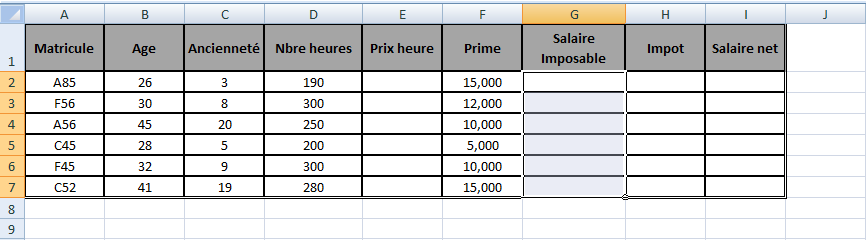 Travail à faire Lancer le logiciel tableur.     Saisir le tableau ci-dessus et l’enregistrer ainsi que la suite de votre travail dans un fichier ayant pour nom votre propre nom et pour emplacement le dossier Prénom Nom situé sur le bureau.Appliquer les mises en forme utilisées dans le tableau ci-dessus.Insérer une ligne au dessus du tableau pour contenir le titre : ETAT DES SALAIRESMettre les deux colonnes Prime et Salaire Imposable à trois chiffres après la virgule.Remplir la colonne « Prix heure » sachant que :Prix heure=1.300 si (Age>40) ou (Ancienneté>15)Prix heure=1.000 si (30<Age<40)Prix heure=0.950 pour les autres casRemplir la colonne « Salaire imposable » sachant que :   Si Nbre heure<220 alors salaire imposable = Nbre heures* Prix heure, sinon   Salaire imposable=220* Prix heure+ 3.000 *(Nbre heures-220).Remplir la colonne « Impôt » sachant que : Impôt= 15%*salaire imposable.Remplir la colonne « Salaire net » sachant que :       Salaire net= Salaire imposable- ImpôtGrille d’évaluation :Lycée secondaire Ibn SinaDevoir de synthèseN°01Enseignante : Sarra KSIRAAnnée scolaire : 2014/2015Devoir de synthèseN°01Niveau : 3 ème  EG 04Année scolaire : 2014/2015Devoir de synthèseN°01Date : 04/12/2014Durée : 1 heureNom et prénom : …………………………………............................................Note : …………. /20N° question23456789Nombre de points22224422